П О С Т А Н О В Л Е Н И Е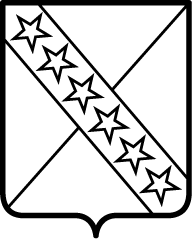 АДМИНИСТРАЦИИ ПРИАЗОВСКОГО СЕЛЬСКОГО ПОСЕЛЕНИЯ      ПРИМОРСКО-АХТАРСКОГО РАЙОНА          от 11 мая 2017 года                                                                                           № 66станица ПриазовскаяОб утверждении перечня древесных пород, требующих особой охраны, произрастающих на территории Приазовского сельского поселения Приморско-Ахтарского районаВ соответствии с Федеральным Законом 06.10.2003 г №131-ФЗ «Об общих принципах организации местного самоуправления в Российской Федерации», Законом Краснодарского края от 23.04. 2013 г № 2695-КЗ «Об охране зеленых насаждений в Краснодарском крае», администрация Приазовского сельского поселения Приморско-Ахтарского района п о с т а н о в л я е т:1. Утвердить  перечень древесных пород, требующих особой охраны, произрастающих на территории Приазовского сельского поселения Приморско-Ахтарского района (приложение).2. Обнародовать настоящее постановление на официальном сайте администрации Приазовского сельского поселения Приморско-Ахтарского района.3. Настоящее постановление вступает в силу со дня его обнародования.Глава Приазовского сельского поселенияПриморско-Ахтарского района                                                             Г.Л. Тур                                                                                        ПРИЛОЖЕНИЕ                                                                                          УТВЕРЖДЕН                                                                         постановлением администрации                                                                 Приазовского сельского поселения                                                            Приморско-Ахтарского района                                                              от 11. 05. 2017 года  № 66Переченьдревесных пород, требующих особой охраны, произрастающих территории Приазовского сельского поселения Приморско-Ахтарского районаХвойные растения1.Ель (все виды и сорта);2.Кипарис (все виды и сорта);3.Лиственница (все виды и сорта);4.Можжевельник (все виды и сорта);5.Пихта (все виды и сорта);6.Сосна (все виды и сорта);7.Туя (все виды и сорта).Лиственные вечнозеленые растения1.Жасмин (все виды и сорта);2.Зверобой (все виды и сорта);3.Калина (все виды и сорта);4.Кизильник (все виды и сорта);5.Самшит (все виды и сорта);6.Береза (все виды и сорта);7.Конский каштан (все виды и сорта);8.Орех (все виды и сорта). Перечень видов (пород) деревьев и кустарников, заготовка древесины которых не допускается1.Абрикос2.Каштан посевной (съедобный);3.Алыча4.Клен белый5.Сосна крымская6. Груша (все виды рода груша);7. Яблоня (все виды рода яблоня);8. Орех грецкий.Глава Приазовского сельского поселенияПриморско-Ахтарского района                                                             Г.Л. ТурЛИСТ СОГЛАСОВАНИЯпроекта постановления администрации Приазовского сельского поселенияПриморско-Ахтарского района от __________________ года  №______Об утверждении перечня древесных пород, требующих особой охраны, произрастающих на территории Приазовского сельского поселения Приморско-Ахтарского районаПроект подготовлен и внесен:специалист 1 категории администрации Приазовского сельского поселения                                  А.Н. Степаненко                                                                                                                                                                                                                                                                                          __________________проект согласован                                                                                            специалист 1 категории администрации                          Е.Н.ЧистяковаПриазовского сельского поселения			            __________________